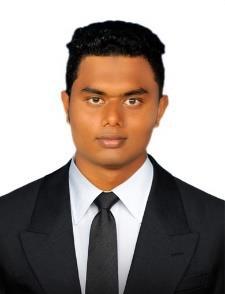 --------------------------------------------------------------------------------------------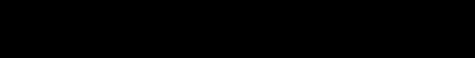 PROFESSIONAL OBJECTIVETo work in a healthy, innovative and challenging environment extracting the best out of me, which is conducive to learn and grow at professional as well as personal level thereby directing my future endeavours as an asset to the organization.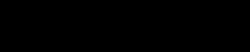 EXPERIENCEUndergone Internship in “Susee Hyundai, Tirunelveli” for a period of three weeks (15/06/2017 – 30/06/2017). Since worked as a Service Engineer, I am familiar with the way servicing of an automobile works. Also I got to know about the system and procedures followed in the same.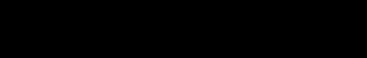 CERTIFIED COURSEUndergone training oriented Building Management Systems (BMS) course for a period of three months in IPCS Automation, Trivandrum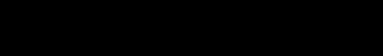 ACADEMIC RECORDS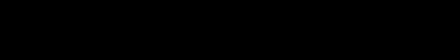 COMPUTER PROFICIENCYTechnical Software: AutoCAD 2016, CREO PARAMETRIC 2.0, RS LOGIX 500.Computer Languages: Basics of C,C++FIELD OF INTERESTBuilding Management Systems (BMS)Programmable Logic Controller (PLC)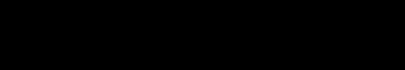 TECHNICAL SKILLSHands on experience in CCTV installation, configuration and maintenance, Fire alarms & Panel Installations & configuration (HIKVISION & HONEYWELL)Knowledge on Access control Installation & configuration (Biometric & RFID Cards) & Video door phones.Knowledge on Intruder alarm Installation (GSM enabled control panel, PIR Sensors, Vibration Sensors, Gas leakage Detectors & Beam Sensors).Knowledge in PLC (Allen-Bradley) SCADA (IntouchWonderware).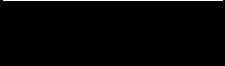 PROJECTSTITLE: “Automatic Vegetable Vending Machine”An automatic Vending machine is a coin operated machine for selling merchandise (Merriam Webster Dictionary). Vending machine provides various product such as snacks, beverages, water, tickets, and others product. Vending machine has many benefits such as no need human energy, flexible in time, and saving time.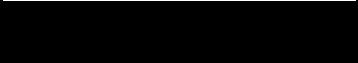 PERSONAL SKILLSCommunicationAbility to work under pressureTime ManagementSelf-motivatedConflict ResolutionTeamworkVolunteeringLeadership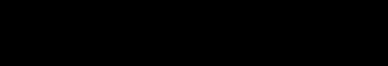 PERSONAL DETAILSNATIONALITY DATE OF BIRTH LANGUAGES KNOWN MARITAL STATUS  : Indian: 26-09-1996: English, Tamil, Malayalam.: SingleNAME: ABDUL : ABDUL DEGREE: B.E. MECHATRONICS: B.E. MECHATRONICSEMAIL ID: abdul.385461@2freemail.com  : abdul.385461@2freemail.com  NAME OF THEYEAR OFCLASS/COURSEINSTITUTIONBOARD OF STUDYPASSINGCGPA %Bannari AmmanANNA20186.35 CGPAB.E.Institute OfUNIVERSITYMECHATRONICSTechnology, Erode(AUTONOMOUS)Carmel HigherSTATE BOARD201484.1%HIGHERSecondary School,SECONDARYNagercoil.St. Tresa’sMATRICULATION201282.6%MatriculationSSLCHigher SecondarySchool,Vazhukamparai.